UNIVERZITA KARLOVA2. lékařská fakultaDISERTAČNÍ  PRÁCE[po úpravě smažte]* bez titulů[rok]                                   [jméno a příjmení autora]*Univerzita Karlova2. lékařská fakultaDoktorský studijní program: [Neurovědy]*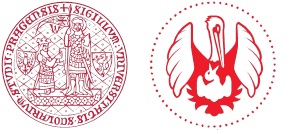 [Titul, jméno a příjmení autora][Název disertační práce (v ČJ)][Podnázev disertační práce (v ČJ)][Title (v AJ)][Subtitle (v AJ)]Disertační práce Školitel: [jméno se všemi tituly]Konzultant: [jméno se všemi tituly]**Praha, [rok][po úpravě smažte]* je totožný s názvem oborové rady** pokud byl ustanoven a řádně jmenován										ProhlášeníProhlašuji, že jsem disertační práci zpracoval/a samostatně a že jsem řádně uvedl/a a citoval/a všechny použité prameny a literaturu. Současně prohlašuji, že práce nebyla využita k získání jiného nebo stejného titulu.Souhlasím/Nesouhlasím* s trvalým uložením elektronické verze mé práce v databázi systému meziuniverzitního projektu Theses.cz za účelem soustavné kontroly podobnosti kvalifikačních prací.V Praze, DD. MM. RRRR						Jméno – Příjmení      ………………………………………						 Podpis autora* nehodící se smažteNázev disertační práce v českém jazyceAbstrakt Do tohoto odstavce bude zapsán abstrakt (výtah) práce v českém jazyce. Abstrakt by měl obsahovat shrnutí celé disertační práce. Maximální délka je 20 řádků. Abstrakt bude umístěn na samostatné stránce.Klíčová slova Zde budou zapsána jednotlivá klíčová slova v českém jazyce, oddělená čárkami. Maximální počet je 10 slov. po úpravě smažte Název disertační práce v anglickém jazyceAbstract Do tohoto odstavce bude zapsán abstrakt (výtah) práce v anglickém jazyce. Jedná se o překlad abstraktu z českého jazyka. Maximální délka je 20 řádků. Abstrakt bude umístěn na samostatné stránce.Keywords Zde budou zapsána jednotlivá klíčová slova v anglickém jazyce oddělená čárkami. Jedná se o překlad klíčových slov z českého jazyka. Maximální počet je 10 slov. po úpravě smažteUNIVERZITA KARLOVA2. lékařská fakultaAutoreferát disertační práce[Název disertační práce v ČJ][Název disertační práce v AJ][Jméno a příjmení autora]*[po úpravě smažte]* bez titulůPraha, [rok]Disertační práce byla vypracována v rámci prezenčního/kombinovaného studia doktorského studijního programu ................. na Ústavu/klinice (popř. uveďte jiné pracoviště) ...........  2. lékařské fakulty Univerzity Karlovy (popř. uveďte jinou instituci) ……....Školitel:		jméno se všemi tituly včetně pracovištěKonzultant: 	            jméno se všemi tituly včetně pracoviště (pokud byl ustanoven a řádně jmenován)Oponenti:		(nevyplňuje student, vyplní Oddělení Ph.D. studia až po schválení oborovou radou)Obhajoba se bude konat před komisí pro obhajoby oborové rady .............................  (uvést název) dne ............................. v   ...............................................  od ................hod. (bude doplněno po vyhlášení termínu, místa a času) Předsedou komise pro obhajobu disertační práce byl jmenován: (jméno se všemi tituly včetně pracoviště)Předseda oborové rady a garant doktorského studijního programu:  	(jméno se všemi tituly včetně pracoviště)Děkan fakulty: (jméno se všemi tituly)Tato práce vznikla za podpory grantu ................(pokud tomu tak bylo, jinak řádek smažte)S disertační prací je možno se seznámit na Oddělení Ph.D. studia děkanátu 2. lékařské fakulty Univerzity Karlovy, V Úvalu 84, 150 06  Praha 5 (tel. 224 435 836).po úpravě smažte